DODATEK č. 1
ke smlouvě o výpůjčceSmluvní strany:Krajská nemocnice T. Bati, a. s.Sídlo: Havlíčkovo nábřeží 600, 762 75 ZlínIČ: 27661989, DIČ: CZ27661989bankovní spojení: ČSOB, pobočka Jeremenkova 42, 772 00 Olomouc, č.ú. 151203067/0300 zapsána v obchodním rejstříku u Krajského soudu v Brně oddíl B., vložka 4437 zastupující: MUDr. Radomír Maráček, předseda představenstva a Mgr. Lucii Štěpánkovou MBA, členkou představenstva a Hypokramed s.r.o.Sídlo: Plzeňská 113, 150 00 Praha 5IČ: 49616528 DIČ: CZ49616528zapsaná v obchodním rejstříku u Městského soudu v Praze, oddíl C vložka 21313 zastoupená Danem Podařilem, ředitelemse dohodly, že smlouva o výpůjčce ze dne 30.7.2019, jejímž předmětem je přístroj: americké schauty, výrobní číslo SIN a 463456,ALLEN(978)266-4200, se mění takto:I.Článek č. III. smlouvy: Platnost smlouvy se prodlužuje do 30.6.2020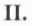 Ostatní ustanovení smlouvy se nemění a zůstávají v platnosti beze změn.Dodatek č. 1 nabývá účinnosti dnem uveřejnění v registru smluv a je nedílnou součástí smlouvy.Smluvní strany prohlašují, že se podrobně seznámily s textem dodatku č. 1. jeho obsahu rozumí a souhlasí s ním.Dodatek č. 1 byl sepsán ve dvou stejnopisech, z nichž každá smluvní strana obdrží jedno vyhotovení.Ve Zlíně dne 19. 2. 2020